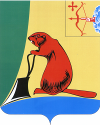 О внесении изменений в решение Тужинской районной Думы от 24.12.2007 № 22/200 «Об утверждении Положения о муниципальной службе в Тужинском районе»	В соответствии c Федеральным законом от 06.10.2003 № 131-ФЗ «Об общих принципах организации местного самоуправления в Российской Федерации», Законом Кировской области от 08.10.2007 № 171-ЗО «О муниципальной службе в Кировской области», на основании статьи 37 Устава Тужинского района районная Дума РЕШИЛА:1. Внести в решение Тужинской районной Думы от 24.12.2007 № 22/200, которым утверждено Положение о муниципальной службе в Тужинском районе (далее – Положение), следующие изменения:Дополнить раздел 6 Положения пунктом 6.7 следующего содержания:«6.7. Взыскания за несоблюдение ограничений и запретов, требований о предотвращении или об урегулировании конфликта интересов и неисполнении обязанностей, установленных в целях противодействия коррупции, осуществляются в следующем порядке:взыскания, предусмотренные статьями 14¹, 15, и 27 Закона Кировской области от 08.10.2007 № 171-ЗО «О муниципальной службе в Кировской области», применяются не позднее одного месяца со дня поступления информации о совершении муниципальным служащим коррупционного правонарушения, не считая периода временной нетрудоспособности муниципального служащего, пребывания его в отпуске, других случаев его отсутствия на службе по уважительным причинам, а также времени проведения проверки и рассмотрения его материалов комиссией по урегулированию конфликтов интересов. При этом взыскание должно быть применено не позднее шести месяцев со дня поступления информации о совершении коррупционного правонарушения;копия акта о применении к муниципальному служащему взыскания с указанием коррупционного правонарушения и нормативных правовых актов, положения которых им нарушены, или об отказе в применении к муниципальному служащему такого взыскания с указанием мотивов вручается муниципальному служащему под расписку в течение трех дней со дня издания соответствующего акта, не считая времени отсутствия муниципального служащего на работе.Муниципальный служащий вправе обжаловать взыскание в порядке, предусмотренном трудовым законодательством.Если в течение одного года со дня применения взыскания муниципальный служащий не подвергался дисциплинарному взысканию, предусмотренному статьями 14¹, 15, пунктом 1 или пунктом 2 части 1 статьи 27 Закона Кировской области от 08.10.2007 № 171-ЗО «О муниципальной службе в Кировской области», он считается не имеющим взыскания.».Настоящее решение вступает в силу со дня его официального обнародования.Глава района		Л.А.ТрушковаТУЖИНСКАЯ РАЙОННАЯ ДУМА КИРОВСКОЙ ОБЛАСТИРЕШЕНИЕТУЖИНСКАЯ РАЙОННАЯ ДУМА КИРОВСКОЙ ОБЛАСТИРЕШЕНИЕТУЖИНСКАЯ РАЙОННАЯ ДУМА КИРОВСКОЙ ОБЛАСТИРЕШЕНИЕТУЖИНСКАЯ РАЙОННАЯ ДУМА КИРОВСКОЙ ОБЛАСТИРЕШЕНИЕТУЖИНСКАЯ РАЙОННАЯ ДУМА КИРОВСКОЙ ОБЛАСТИРЕШЕНИЕТУЖИНСКАЯ РАЙОННАЯ ДУМА КИРОВСКОЙ ОБЛАСТИРЕШЕНИЕот27.07.2012№19/136пгт ТужаКировской области пгт ТужаКировской области пгт ТужаКировской области пгт ТужаКировской области 